Signalement d’un MENA en vue d’un accueil familialCe document doit être dûment complété.Merci de le transmettre par courriel à familles@mentorescale.be accompagné des pièces justificatives suivantes : Document du Service des Tutelles : Désignation du tuteur ou à défaut document de prise en charge par le Service des Tutelles ;Documents lié à la procédure d’asile : Annexe 26 et Attestation d’immatriculation ou autre document de séjour. (En cas de procédure différente, merci de contacter Ugo Guillet, responsable du projet au 0483.147.385)PAI du jeune (Plan d’accompagnement individuel) Attention : Si vous effectuez une demande similaire auprès d’un autre service (issu de la Communauté Flamande) merci de nous indiquer les coordonnées du service en charge.Service interpellé : ……………………………………………………………….Date d’interpellation : ………………………………………………………….Personne de contact : ………………………………………………………….Données informativesSignalement effectué par : Tuteur : ………………………………………………………Centre : ……………………………………………………….Autre (famille de parrainage, SAJ, …): …………………………………………………………Date de signalement ………………………………………………………..État civilNom – Prénom : Date de naissance : Âge : Nationalité : Religion :Référence ST : Référence OE : Numéro Registre National : Langue :Date d’arrivée en Belgique : Centre d’accueil : Nom du Centre : Adresse : Type de centre : COOPlan MenaFedasil – Croix-RougeAutre : …AS référent :Tél : Courriel : Tuteur / TutriceNom Prénom : Courriel : Gsm : Adresse : Mandat Aide à la Jeunesse éventuelSAJ/SPJ/TJ : Nom du conseiller de l’aide à la jeunesse/directeur de l’aide à la jeunesse/juge de la jeunesse:Nom du délégué : Réseau en BelgiqueNom Prénom :Lien de parenté :Adresse :Contact :Famille d’originePère : Nom / prénomContact en cours (Oui/Non, fréquence) : Localisation : Mère : Nom / prénomContact en cours (Oui/Non, fréquence) : Localisation : Membres de la fratrieNom / prénomAge Localisation : Une procédure de regroupement familial est-elle en cours ou en projet ?(si oui, merci de détailler)Procédure Type : Veuillez sélectionner Demande d’asileSolution durableAutre procédure (exemple : 9ter ou 9bis) précisez : …Aucune procédureEtat de la procédure : Veuillez sélectionnerAttente du questionnaire de l’Office des EtrangersAttente de l’audition au CGRAAttente de la réponse du CGRAAttente de la convocation au CCEAttente de la réponse du CCERecours au Conseil d’EtatTitre de RéfugiéTitre de Protection subsidiaireDéboutéAutreLangue de la procédure :Nom de l’avocat : Vécu du jeune par rapport à la procédure :Éléments psychosociaux Il s’agit de différents éléments se rapportant à la vie quotidienne du jeune MENA. Ces éléments nous permettent d’avoir une connaissance plus précise de son profil. Par ailleurs, la précision de vos réponses nous permet d’affiner notre recherche de la famille qui pourra éventuellement répondre au mieux à ces besoins spécifiques.Quelles sont les relations du jeune par rapport à ses pairs (centre, école, sport, …) ?Quel type de relations le jeune développe-t-il en général avec les adultes (professionnels, tuteur, enseignants, …) :Qu’en est-il des relations actuelles entre les professionnels du centre et le jeune MENA (relations privilégiées, respect des limites, …) ?Positionnement du jeune par rapport aux règles et au cadre :Quel est le rapport du jeune à la religion (nourriture, prie X fois/jour, jeûne, …) :Autonomie (Exemple : gestion des déplacements, de l’argent, des différents horaires, de l’hygiène, etc.)  - Merci d’être le plus précis possible - ………………………………………………………………………………………………………..………………………………………………………………………………………………………..………………………………………………………………………………………………………..………………………………………………………………………………………………………..………………………………………………………………………………………………………..………………………………………………………………………………………………………..………………………………………………………………………………………………………..………………………………………………………………………………………………………..………………………………………………………………………………………………………..Vulnérabilités éventuelles : Etat de santé général ?………………………………………………………………………………………………………..………………………………………………………………………………………………………..………………………………………………………………………………………………………..Suivi médical éventuel………………………………………………………………………………………………………..………………………………………………………………………………………………………..………………………………………………………………………………………………………..Qualité du sommeil ?………………………………………………………………………………………………………..………………………………………………………………………………………………………..………………………………………………………………………………………………………..Médication………………………………………………………………………………………………………..………………………………………………………………………………………………………..………………………………………………………………………………………………………..Difficultés psychiques particulières ?………………………………………………………………………………………………………..………………………………………………………………………………………………………..………………………………………………………………………………………………………..Suivi thérapeutique………………………………………………………………………………………………………..………………………………………………………………………………………………………..………………………………………………………………………………………………………..Assuétude ………………………………………………………………………………………………………..………………………………………………………………………………………………………..………………………………………………………………………………………………………..Autre :………………………………………………………………………………………………………..………………………………………………………………………………………………………..………………………………………………………………………………………………………..Niveau d’ancrage dans la région de résidence :Le jeune a-t-il développé un réseau social, via le centre ou l’école, dans la région ? Est-il important que le jeune continue à évoluer dans la langue de la région (français, allemand, néerlandais) ?  Pourquoi ?Scolarité Etablissement :Type d’enseignement : veuillez sélectionner MaternelPrimaire ordinairePrimaire spécialiséSecondaire générale Secondaire technique Secondaire professionnel Secondaire spécialiséCEFA DASPA Non scolariséAutre (précisez) :Année ou niveau DASPA : Expériences scolaires antérieures :Attitude du jeune par rapport à la scolarité et ses apprentissages :Projet relatif à la scolarité :Motif(s) de la demande Quelles sont les raisons justifiant la mise en place d’un projet famille d’accueil.………………………………………………………………………………………………………..………………………………………………………………………………………………………..………………………………………………………………………………………………………..Pour quelles raisons cette demande arrive-t-elle maintenant ?………………………………………………………………………………………………………..………………………………………………………………………………………………………..………………………………………………………………………………………………………..Quelles sont les attentes du jeune vis-à-vis de ce projet ?………………………………………………………………………………………………………..………………………………………………………………………………………………………..………………………………………………………………………………………………………..Quels sont les avis des professionnels du centre d’accueil au sujet de ce projet pour l’enfant ?………………………………………………………………………………………………………..………………………………………………………………………………………………………..………………………………………………………………………………………………………..Que pensent les éventuels autres intervenants de ce projet ?………………………………………………………………………………………………………..………………………………………………………………………………………………………..………………………………………………………………………………………………………..D’autres projets ont-ils été envisagés pour le jeune MENA ?………………………………………………………………………………………………………..………………………………………………………………………………………………………..………………………………………………………………………………………………………..Tout autre élément pertinent ………………………………………………………………………………………………………..………………………………………………………………………………………………………..………………………………………………………………………………………………………..………………………………………………………………………………………………………..………………………………………………………………………………………………………..………………………………………………………………………………………………………..………………………………………………………………………………………………………..………………………………………………………………………………………………………..………………………………………………………………………………………………………..Signalement effectué le ………………………………………………………………….Par …………………………………………………………………………………………………** Conformément à la loi de protection des données à caractère personnel (08 décembre 1992), le tuteur du jeune MENA signalé et le jeune concerné disposent d’un droit d’accès, de modification, de rectification ou encore d’opposition des informations communiquées. Mentor-Escale s’engage également à ne pas communiquer ces données à des tiers autres que les partenaires identifiés et nécessaires à la mise en œuvre d’un éventuel placement en famille d’accueil (Cellule MENA de Fedasil, Cellule MENA de l’Administration Générale de l’Aide à la Jeunesse, Service de Placement familial « Famille sur Mesure »). Par ailleurs, en vue de procéder à un éventuel apparentement entre le MENA signalé et une potentielle famille d’accueil, des informations non nominatives pourront être communiquées à la famille désignée pour l’accueil. Toute demande de modification doit s’exercer auprès de la coordination du projet à l’adresse familles@mentorescale.be **Signature de la personne qui effectue le signalementSignature du tuteur / de la tutrice ET / de la jeune MENA concerné(e)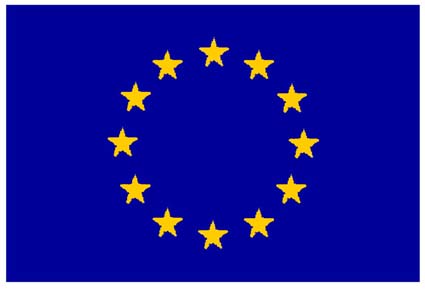 « Vers une politique de migrationplus intégrée, grâce au FAMI »